РЕШЕНИЕ № 1463комиссии по рассмотрению споров о результатахопределения кадастровой стоимости02.06.2021             	                                                                                    г. СмоленскКомиссия в составе:Председательствующий: заместитель начальника Департамента имущественных и земельных отношений Смоленской области Сергей Николаевич Шевцов.Секретарь комиссии: консультант отдела обеспечения судебной деятельности правового управления Департамента имущественных и земельных отношений Смоленской области Сапегина Диана Анатольевна.Члены комиссии: заместитель руководителя Управления Федеральной службы государственной регистрации, кадастра и картографии по Смоленской области, заместитель председателя комиссии – Ольга Владимировна Нахаева, член Ассоциации саморегулируемой организации «Национальная коллегия специалистов-оценщиков» Галина Ивановна Ковалева, член Ассоциации саморегулируемой организации «Национальная коллегия специалистов-оценщиков» Андрей Николаевич Рогулин, консультант-помощник Уполномоченного по защите прав предпринимателей в Смоленской области Анна Юрьевна Гуртий.          На заседании, проведенном 02.06.2021, комиссия рассмотрела заявление, поступившее 14.05.2021 от, об оспаривании кадастровой стоимости здания социально-бытового объекта (гостиница, кафе) с кадастровым номером 67:10:0010214:54 площадью 663 кв. м, расположенного по адресу: Смоленская область,  Кардымовский район, п. Кардымово, ул. Ленина, д. 5.         В голосовании приняли участие: С.Н. Шевцов, О.В. Нахаева, А.Ю. Гуртий, А.Н. Рогулин, Г.И. Ковалева.         По итогам голосования «за» проголосовало 5 человек, «против» - 0.Нарушения требований статьи 11 Закона об оценочной деятельности и требований к составлению, и к содержанию отчета об оценке, и требований к информации, используемой в отчете об оценке, а также требований к проведению оценки недвижимости, установленных федеральными стандартами оценки не выявлены.                    Решили: определить кадастровую стоимость объекта недвижимости в размере его рыночной стоимости, указанной в отчете об оценке рыночной стоимости от 06.05.2021 № С0615/КН-21, составленном ООО «Консалтинговая компания «ГосСтандартОценка», по состоянию на 01.01.2018 в размере 2 905 064 (Два миллиона девятьсот пять тысяч шестьдесят четыре) рубля. Председательствующий				                                         С.Н. Шевцов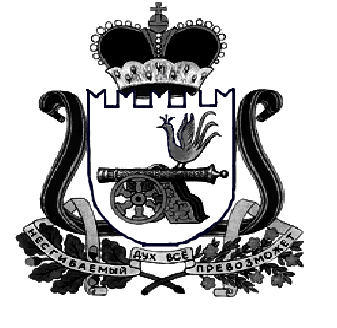 